Правонарушение - это виновное, противоправное деяние, причиняющее вред интересам общества, государства и личности. Проступки - это менее опасные правонарушения. Они могут совершаться в самых различных областях жизни. Принято выделять несколько видов проступков: гражданские, административные и т.д.Гражданский проступок - это правонарушение, совершенное в сфере имущественных и личных неимущественных отношений.Административный проступок - это правонарушение, посягающее на установленный законом общественный порядок.АДМИНИСТРАТИВНАЯ ОТВЕТСТВЕННОСТЬ НЕСОВЕРШЕННОЛЕТНИХАдминистративной ответственности подлежат лица, достигшие к моменту совершения административного правонарушения 16-летнего возраста. Однако, по общему правилу, к лицам в возрасте от 16 до 18 лет, совершившим административные правонарушения, применяются меры, предусмотренные “Положением о комиссии по делам несовершеннолетних”. Что же это за меры?1. Обязать принести публичное или в иной форме извинение потерпевшему.2. Вынести предупреждение.3. Объявить выговор или строгий выговор,4. Возложить на несовершеннолетнего, достигшего 15-летнего возраста, обязанность возместить причиненный материальный ущерб.5. Наложить на несовершеннолетнего, достигшего 16-летнего возраста и имеющего самостоятельный заработок, штраф.6. Передать несовершеннолетнего под надзор родителей или лиц их заменяющих, или общественных воспитателей, а так же под наблюдение трудового коллектива или общественной организации.7. Передать несовершеннолетнего на поруки трудовому коллективу.8. Направить несовершеннолетнего в специальное лечебно-воспитательное учреждение.УГОЛОВНАЯ ОТВЕТСТВЕННОСТЬ НЕСОВЕРШЕННОЛЕТНИХУголовная ответственность - это правовое последствие, результат применения норм уголовного права, осуждение от имени государства виновного лица, совершившего преступление.Условия уголовной ответственности определены в статье 19 УКРФ. В соответствии с этой статьей, “уголовной ответственности подлежит только вменяемое физическое лицо, достигшее возраста, установленного настоящим Кодексом”. По общему правилу к уголовной ответственности привлекаются лица, достигшие ко времени совершения преступления 16 лет. В отдельных случаях, когда совершается достаточно серьезное преступление, уголовной ответственности подлежат лица, достигшие 14 лет. К таким преступлениям относятся убийство, похищение человека, изнасилование, кража, грабеж, разбой, неправомерное завладение транспортным средством и т.д.По действующему законодательству к несовершеннолетнему лицу, совершившему преступление, могут быть применены не все, а только отдельные виды наказания:- штраф;- лишение права заниматься определенной деятельностью;- обязательные работы;- исправительные работы;- арест (т.е. краткосрочное, от одного до четырех месяцев, лишение свободы в условиях строгой изоляции и обязательных работ);- лишение свободы сроком не свыше 10 лет.Признаками проблемных детей могут являться:1. Уклонение от учебы вследствие:– неуспеваемости по большинству предметов;– отставания в интеллектуальном развитии;– ориентации  на другие виды деятельности;– отсутствия познавательных интересов.2. Низкая общественно-трудовая активность:– отказ от общественных поручений;– пренебрежительное отношение к делам класса;– демонстративный отказ от участия в трудовых делах;– пренебрежительное отношение к общественной собственности, ее порча.3. Негативные проявления:– употребление спиртных напитков;– употребление психотропных и токсических веществ;– тяга к азартным играм;– курение;– нездоровые сексуальные проявления.4. Негативизм в оценке действительности.5. Повышенная критичность по отношению к педагогам и взрослым:– грубость;– прогулы, пропуски занятий;– недисциплинированность на уроках;– избиение слабых, младших, драки;– вымогательство, воровство;– жестокое отношение к животным;– нарушение общественного порядка;– немотивированные поступки.6. Отношение к воспитательным мероприятиям:– равнодушное;– скептическое;– негативное;– ожесточенное.Преступление - это социальное зло, а преступность несовершеннолетних - зло, увеличенное во много раз. И хотя процент осужденных судами несовершеннолетних в сравнении со взрослыми невелик, мириться с таким явлением, когда подростки совершают преступления, нельзя. Особенно это становится нетерпимым теперь, когда преобразование всех сторон бытия неизбежно и глубоко затрагивают вопросы культуры, духовной жизни. Нужно всеми силами бороться за каждого человека, чтобы никто не пропал для общества. В уголовном наказании заложена главная идея: исправить и перевоспитать несовершеннолетнего правонарушителя. Но ведь кто  знает, каким он выйдет из воспитательно-трудовой колонии, станет ли на правильную дорогу? Вот почему необходимо вести активную предупредительную деятельность не только силами органов государственного принуждения, но и всей общественностью.ПО СТАТИСТИКЕ, САМОЕ РАСПРОСТРАНЁННОЕ ПРЕСТУПЛЕНИЕ – ЭТО КРАЖА Кража, то есть тайное хищение чужого имущества, — наказывается штрафом     в размере от двухсот до семисот минимальных размеров оплаты труда или в размере заработной платы или иного дохода осужденного за период от двух до семи месяцев, либо обязательными работами на срок от ста восьмидесяти до двухсот сорока часов, либо исправительными работами на срок от одного года до двух лет, либо арестом на срок от четырех до шести месяцев, либо лишением свободы на срок до трех лет. 
Предупрежден- значит вооружен.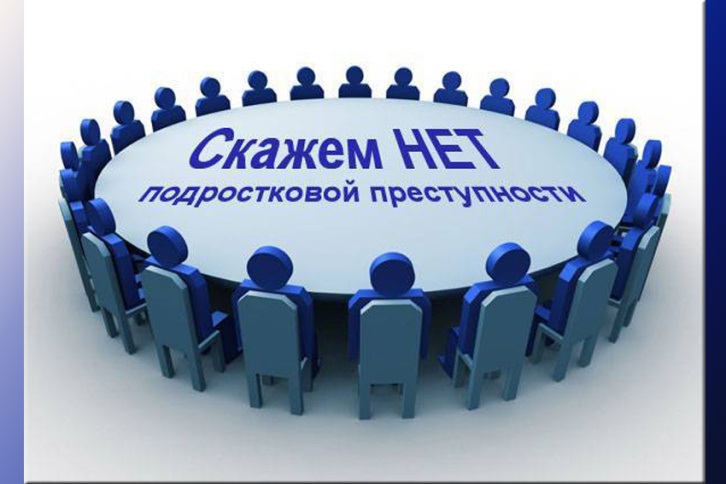 “Законы нужны не только для того, чтобы устрашать,но и для того, чтобы помогать нам”Вольтер